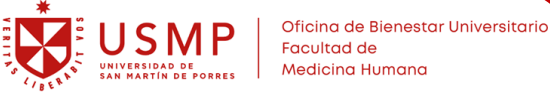 SOLICITOSeñora:  Dra. Gloria Ubillús Arriola, Decana de la Facultad de Medicina HumanaYo,Alumno(a) de la Facultad de Medicina Humana con código de matrícula N°Alumno(a) de la Facultad de Medicina Humana con código de matrícula N°Alumno(a) de la Facultad de Medicina Humana con código de matrícula N°Alumno(a) de la Facultad de Medicina Humana con código de matrícula N°Alumno(a) de la Facultad de Medicina Humana con código de matrícula N°Domiciliado en: Domiciliado en: Teléfono:Teléfono:DNI:Correo electrónico:Correo electrónico:Ante usted con el debido respeto me presento y expongo:Que,Por tal motivo solicito:La Molina,dede 2022.FIRMA DEL ALUMNO